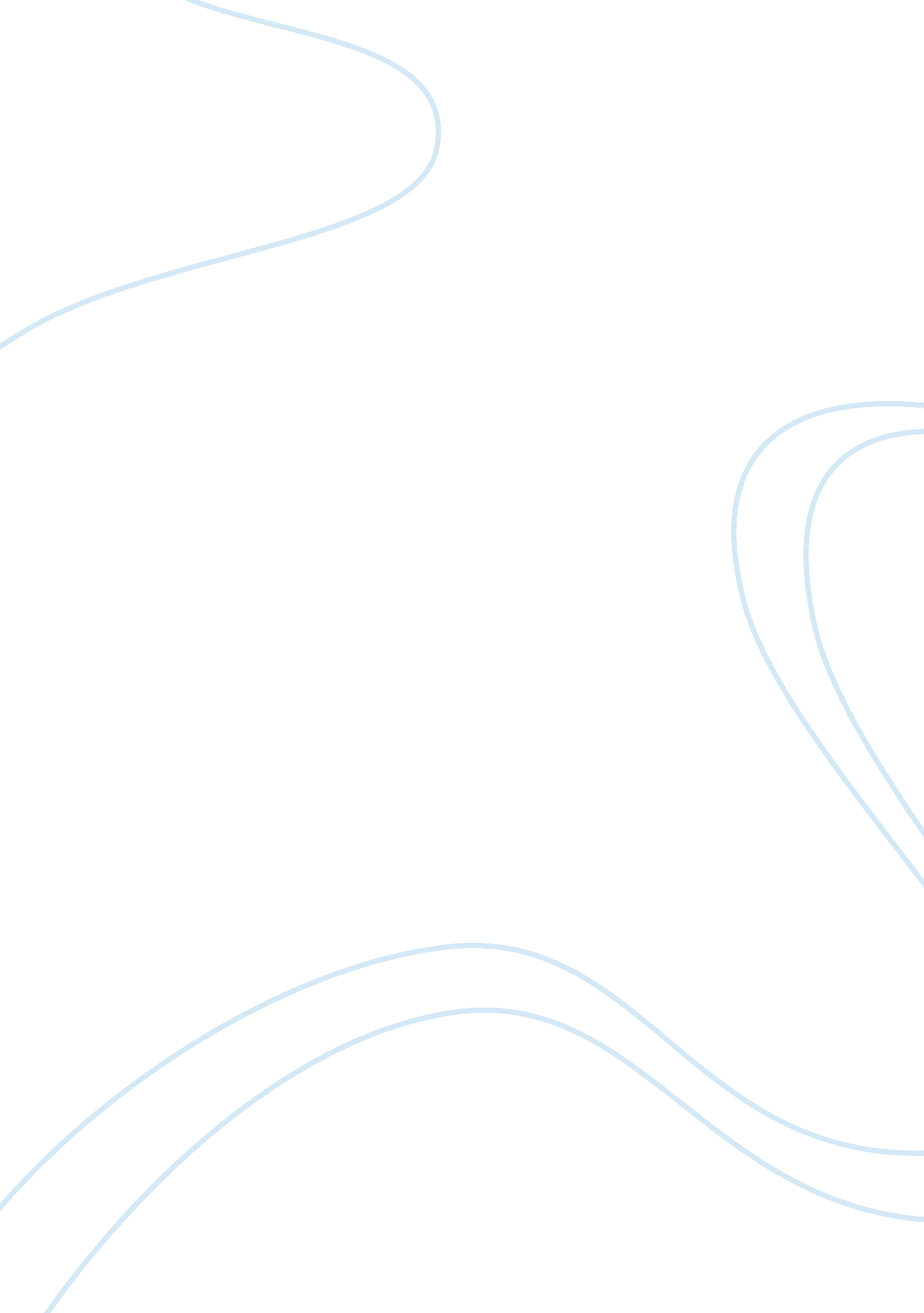 The digestive systemHealth & Medicine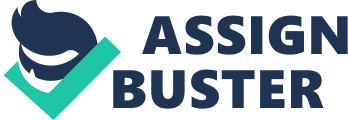 All three organs have a role to play in the digestive process after the chyme reaches the small intestine. Most of the food digestion happens in the small intestine that comprises of three parts, the duodenum, jejunum, and the ileum. The material that still remains undigested passes on to the large intestine through a sphincter, which ensures only a one-way transmission. Colon and Rectum form the parts of the large intestine, where colon absorbs some of the water, vitamins, and minerals. Everything that remains unabsorbed is then gets excreted as feces through Anau, which is the external opening at the end of the colon (Smith & Morton 222). 